ΕΛΛΗΝΙΚΗ ΔΗΜΟΚΡΑΤΙΑ ΥΠΟΥΡΓΕΙΟ ΠΑΙΔΕΙΑΣ ΘΡΗΣΚΕΥΜΑΤΩΝ ΚΑΙ ΑΘΛΗΤΙΣΜΟΥ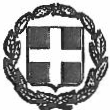 ΓΕΝΙΚΗ ΓΡΑΜΜΑΤΕΙΑ ΕΠΑΓΓΕΛΜΑΤΙΚΗΣ ΕΚΠΑΙΔΕΥΣΗΣ ΚΑΤΑΡΤΙΣΗΣ ΔΙΑ ΒΙΟΥ ΜΑΘΗΣΗΣ ΚΑΙ ΝΕΟΛΑΙΑΣΔΙΕΥΘΥΝΣΗ ΕΦΑΡΜΟΓΗΣ ΕΠΑΓΓΕΛΜΑΤΙΚΗΣ ΚΑΤΑΡΤΙΣΗΣΔ.IEK ΠΕΡΙΣΤΕΡΙΟΥAITHΣHΟΝΟΜΑΣΤΙΚΑ ΣΤΟΙΧΕΙΑ(Όπως αναγράφονται στην ταυτότητα)ΕΠΩΝΥΜΟ: ONOMA: ONOMA  ΠΑΤΕΡΑ: ONOMA ΜΗΤΕΡΑΣ: EIIΩNYMO ΜΗΤΕΡΑΣ: Α.Φ.Μ. ΕΙΔΙΚΟΤΗΤΑ: YΠΗΡΕΣΙΑ (για Δημοσίους Υπαλλήλους)4Ο ΕΚ Γ΄ ΑΘΗΝΑΣ (ΠΕΡΙΣΤΕΡΙΟΥ)ΣTOIXEIA EIIIKOINΩNIAΣIIOΛH KATOIKIAΣ: OΔOΣ:                                AΡ: IIEPIOXH:ΤΗΛΕΦΩΝΟ: ΤΗΛΕΦΩΝΟ ΚΙΝΗΤΟ: E-mail: ΠΕΡΙΣΤΕΡΙ....!... I......ΑΡΙΘΜ. ΠΡΩΤ:............ΠΡΟΣ TO ΔΙΕΚ ΠΕΡΙΣΤΕΡΙΟΥΠαρακαλώ να μου χορηγήσετε: : ΒΕΒΑΙΩΣΗΣημειώστε με (Χ) τη επιλογή σας ΠΡΟΥΠΗΡΕΣΙΑΣ                      ΔΙΔΑΚΤΙΚΗΣ       Χ     ΑΠΑΣΧΟΛΗΣΗΣγια το εξάμηνο 202… την οποία θα χρησιμοποιήσω για την χορήγηση άδειας άσκησης ιδιωτικού έργου με αμοιβή από το ΠΥΣΔΕ Γ ΄ Αθήνας0  Aιτών  και	Δηλών(Υπογραφή)